法務部行政執行署士林分署（下稱士林分署）在109年（下同）12月1日下午3時「123全國聯合拍賣日」有二件非常特別的拍賣物「緙絲」及「唐卡」藝術品，底價絕對讓人意想不到，應買人只把您心中的價格喊出，就有機會將此以「五爪金龍」為圖騰的「緙絲」藝術品及以「佛菩薩、本尊、護法、淨土」為圖像的「唐卡」宗教藝術品帶回，想了解該拍賣物件的詳細資料，可至士林分署官網點閱拍賣公告，但百聞不如一見歡迎各位行家於12月1日拍賣當日下午2時親自至士林分署鑑賞這難得一見的「緙絲」及「唐卡」藝術品，看看本次「緙絲五爪金龍」及「唐卡宗教藝術品」等拍賣物是否極具收藏增值及欣賞的藝術價值，喜愛收藏精美藝術品或對緙絲傳統文化產業或唐卡藏傳佛教文物有興趣的您千萬不要錯過這次大好機會喔！    士林分署為落實國家公權力、維護社會公平正義，本次拍賣會除以「緙絲五爪金龍」藝術品及「唐卡宗教藝術品」為拍賣亮點外，當天另外有拍賣性能好、車況佳BNW、雙龍及BENZ汽車各1台及極具投資價值陽信商銀股票3054股，此次汽車及股票有部分為再行拍賣，應買人只要出價達底價一半，即可標得汽車及股票，機會難得不要錯過喔！此外，本次拍賣的不動產有內湖、淡水及北投區土地及士林仰德大道別墅一棟等物件，底價絕對低於市價，在低利息時代想投資或自住的朋友們來士林分署12月1日「123全國聯合拍賣日」就對了，買到絕對讓您賺到。當天拍賣會，除競標物超所值的拍賣物外，士林分署特地為大家挑選物超所值的精美包包、翡翠珠寶玉飾擺件及玻璃彩繪掛畫、手繪卷軸掛畫及「袖犬」交趾陶等藝術品大變賣，變賣物件有南非真駝鳥皮零錢包、名片夾及天然8克拉拓帕石925銀項鍊耳環戒指套組、時尚黃翡平安扣鋯石925銀耳環、稱心如意翡翠擺件、時尚巴洛克黑珍珠長項鍊耳環戒指套組、雙環豼貅寶瓶翡翠項練、天然彩寶螢石母子海豚、冰糯種彌勒佛翡翠圓珠項鍊、黃白翡山茶花戒、厚庄緬甸玉鐲、仿清宮御用福祿壽雕刻男戒、冰糯貔貅項鍊1對、黃翡福祿壽三仙擺件、稱心如意翡翠擺件等41件各式各樣翡翠玉飾擺件，無論是高貴美麗的包包、翡翠玉飾或是值得收藏的掛畫、交趾陶等藝術品，不僅種類多樣化，價格更是親民，喜歡嗎？心動不如馬上行動，變賣物件無須競價、直接購買，每個精品好物都是唯一，數量有限早來早搶到、晚來搶不到，士林分署誠摯邀您蒞臨拍賣會現場，保證一定讓您不虛此行喔!士林分署12月1日「123全國聯合拍賣日」的拍賣活動將配合中央流行疫情指揮中心自12月1日起啟動之「秋冬防疫專案」各項防疫指引，凡進入政府機關洽公等八大類場所的民眾均應配戴口罩，故士林分署除於入口處配合量測體溫，並以酒精作手部清潔外，也會請參與投標及應買之民眾配戴口罩，如有出現發燒或呼吸道症狀，請勿入場參與競標及應買，避免民眾群聚以降低疫情風險並確保拍賣場所符合防疫標準，讓我們大家一起共同為防疫持續努力。(網址：http://www.sly.moj.gov.tw)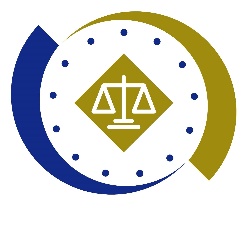 法務部行政執行署士林分署新聞稿發稿日期：109年11月30日發稿單位：執行科聯 絡 人：主任行政執行官林靜怡聯絡電話：0937-838-269                編號：109-22